28 апреля 2023  социальным педагогом Бейсекеевой З.Р. проведена благотворительная ярмарка «Ярмарка дружбы». Цел ярмарки- социальная поддержка учащихся из социально-незащищенных уязвимых слоев населения. В работе ярмарки принимали участие учащиеся и родительская общественность 2-11 классов. Фонд по ярмарке в августе месяца в рамках РА «Дорога в школу» будет направлен на поддержку детей. (приобретение школьно-письменных принадлежностей)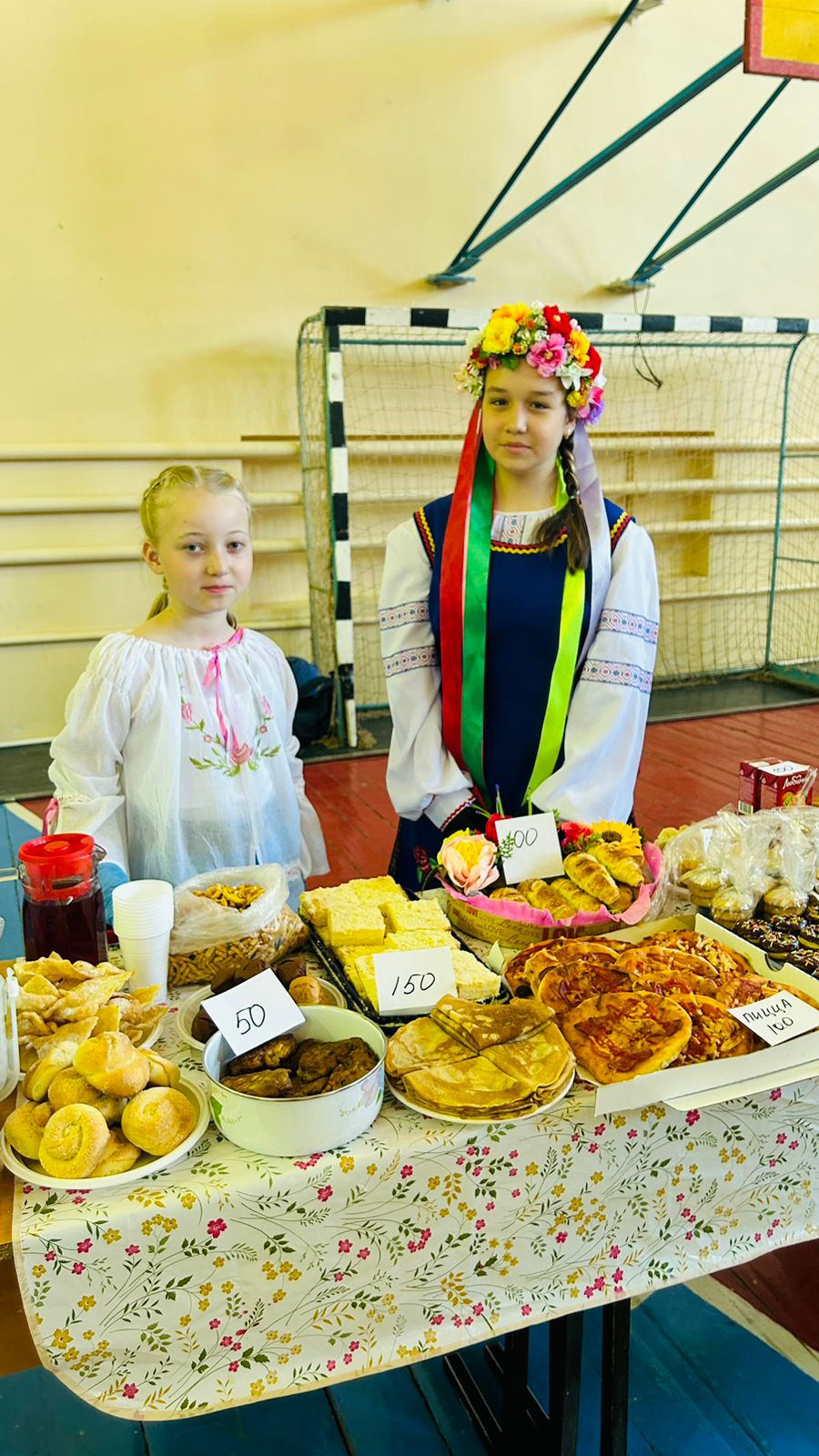 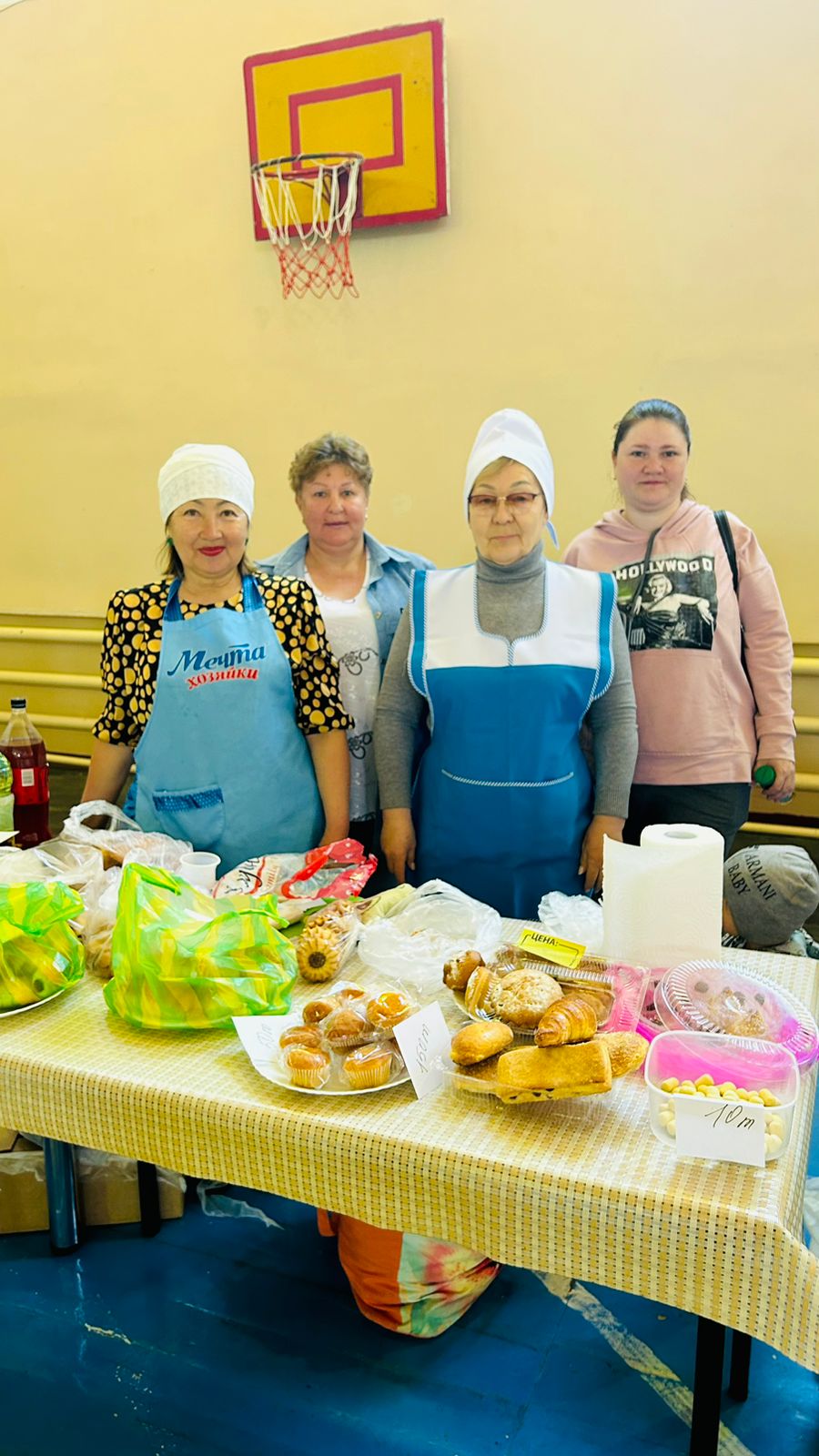 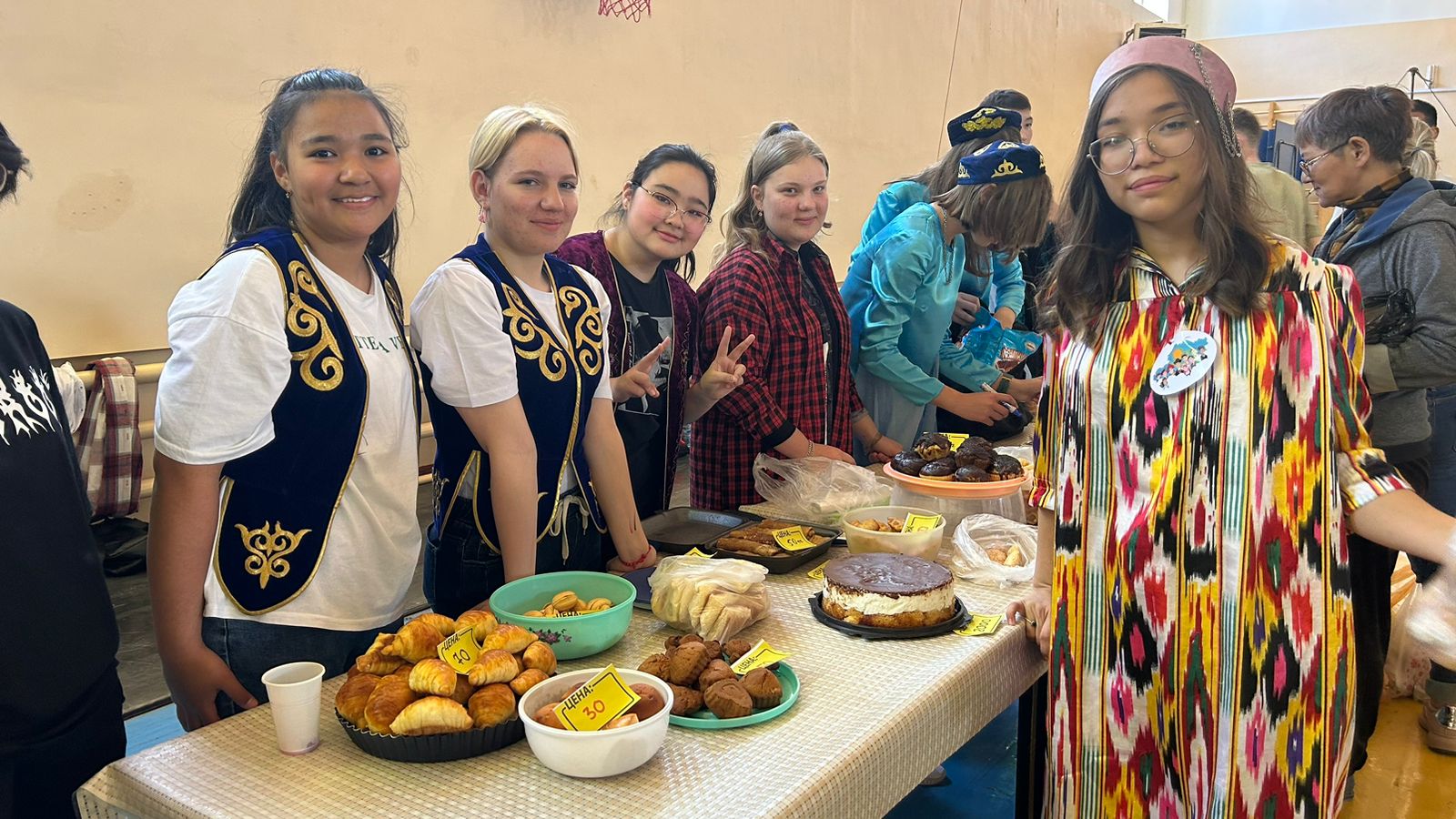 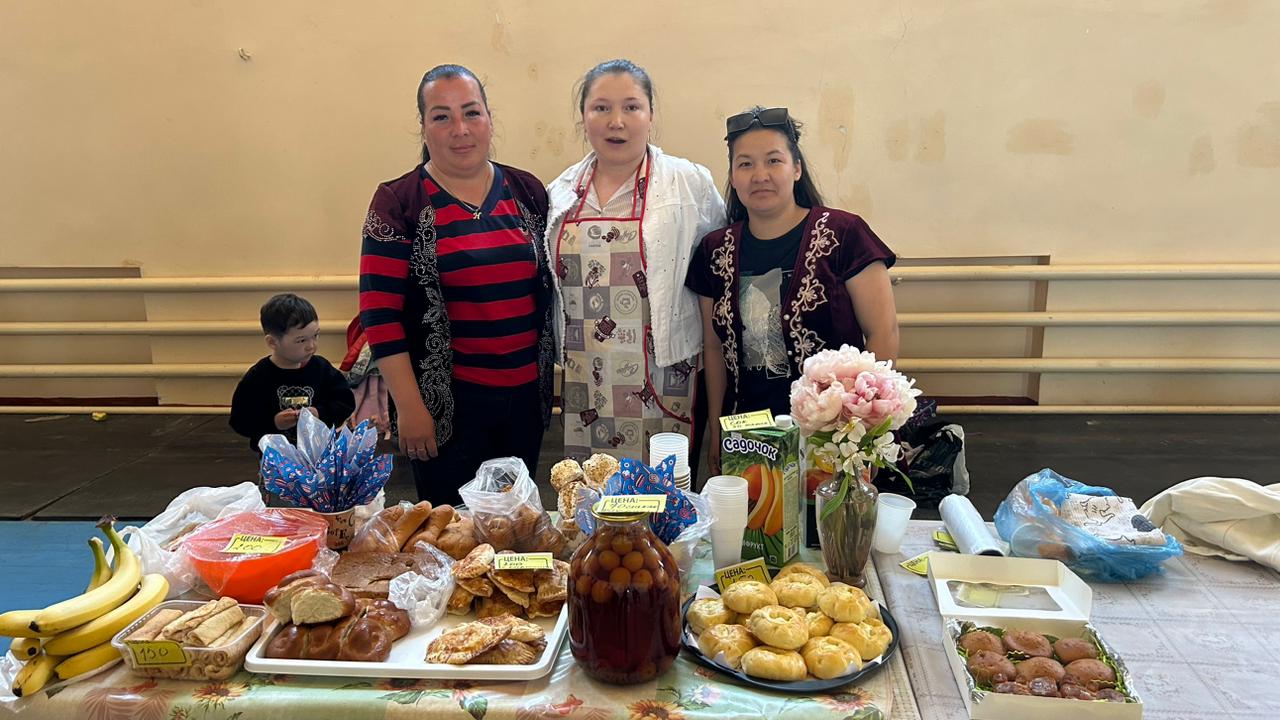 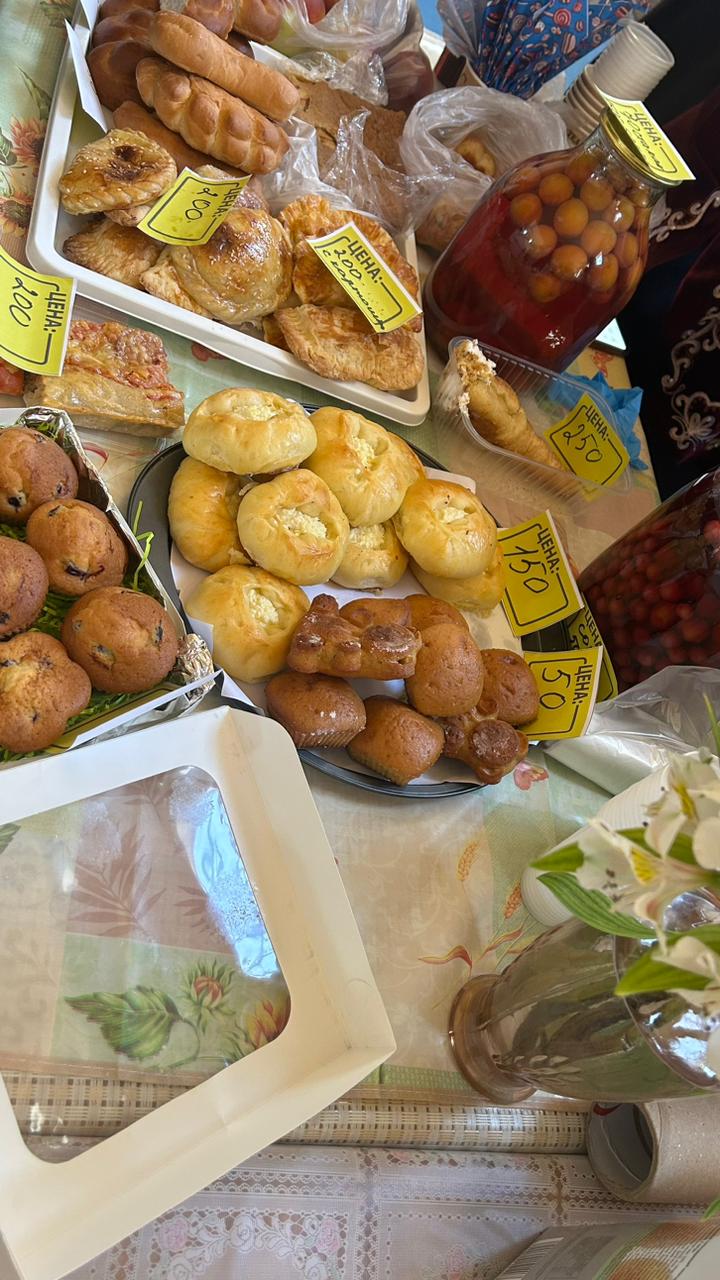 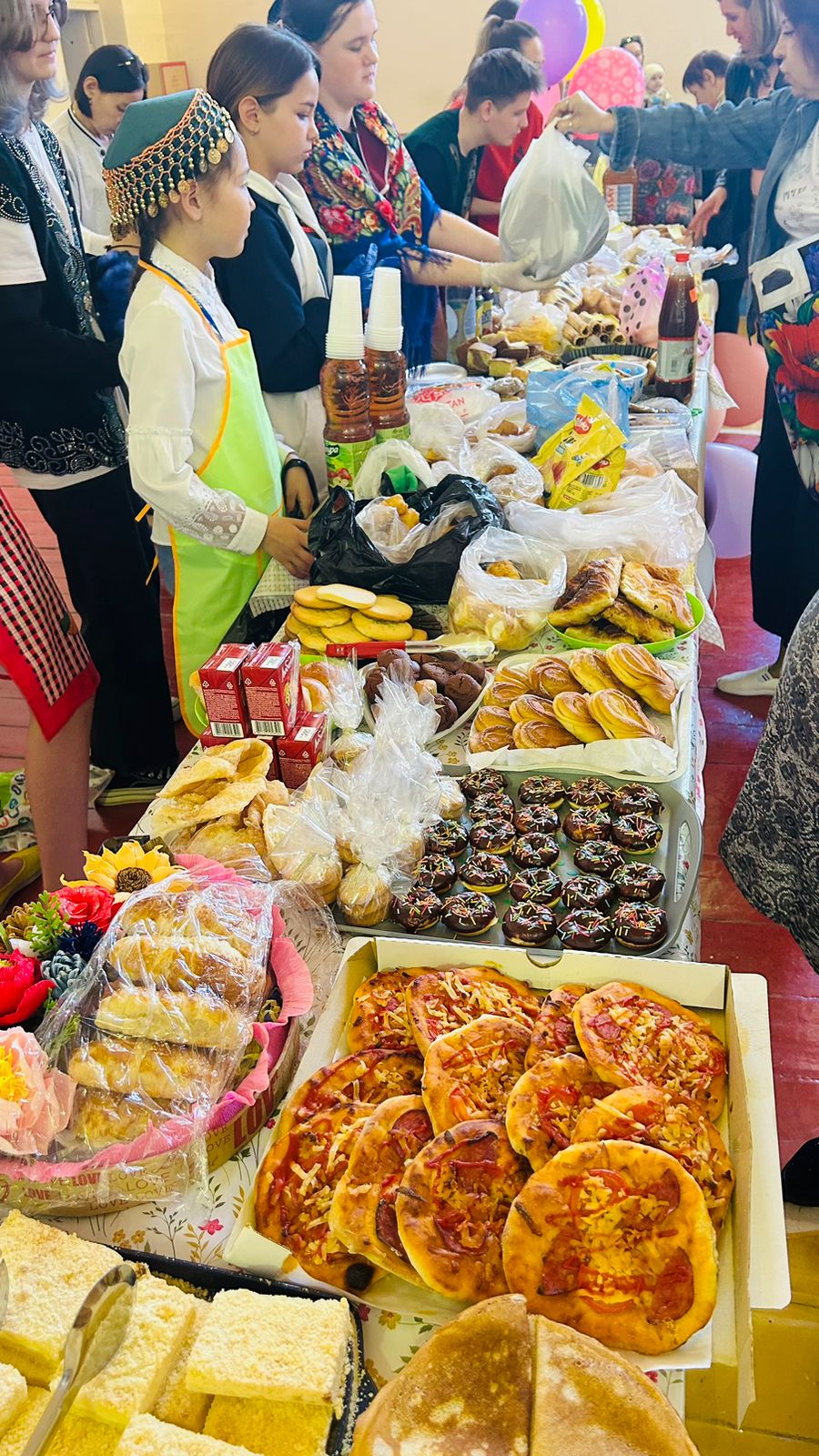 